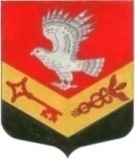 ЗАНЕВСКОЕ ГОРОДСКОЕ ПОСЕЛЕНИЕВСЕВОЛОЖСКОГО МУНИЦИПАЛЬНОГО РАЙОНАЛЕНИНГРАДСКОЙ ОБЛАСТИСОВЕТ ДЕПУТАТОВ ЧЕТВЕРТОГО СОЗЫВАРЕШЕНИЕ19.10.2023 											№ 85гп. Янино-1О порядке поступления обращений и заявлений, являющихся основаниями для проведения заседаний комиссии по соблюдению требований к служебному поведению муниципальных служащих и лиц, замещающих муниципальные должности и урегулированию конфликта интересов в органах местного самоуправления Заневского городского поселения Всеволожского муниципального района Ленинградской областиВ соответствии с Федеральным законом от 25.12.2008 № 273-ФЗ 
«О противодействии коррупции», Федеральным законом от 02.03.2007 № 25-ФЗ «О муниципальной службе в Российской Федерации», Указом Президента Российской Федерации от 01.07.2010 № 821 «О комиссиях по соблюдению требований к служебному поведению федеральных государственных служащих и урегулированию конфликта интересов», Областными законами Ленинградской области от 11.03.2008 № 14-оз «О правовом регулировании муниципальной службы в Ленинградской области», от 20.01.2020 № 7-оз «Об отдельных вопросах реализации законодательства в сфере противодействия коррупции гражданами, претендующими на замещение должности главы местной администрации по контракту, муниципальной должности, а также лицами, замещающими указанные должности», совет депутатов Заневского городского поселения Всеволожского муниципального района Ленинградской области принялРЕШЕНИЕ:Утвердить Порядок поступления обращения гражданина Российской Федерации, замещавшего в органе местного самоуправления Заневского городского поселения Всеволожского муниципального района Ленинградской области должность муниципальной службы, включенную в перечень должностей, утвержденный нормативным правовым актом органа местного самоуправления муниципального образования, о даче согласия на замещение должности в коммерческой или некоммерческой организации либо на выполнение работы на условиях гражданско-правового договора в коммерческой или некоммерческой организации, если отдельные функции по управлению этой организацией входили в его должностные (служебные) обязанности, до истечения двух лет со дня увольнения с муниципальной службы, согласно приложению 1 к настоящему решению.Утвердить Порядок поступления заявления муниципального служащего, лица, замещающего муниципальную должность в органе местного самоуправления Заневского городского поселения Всеволожского муниципального района Ленинградской области, о невозможности по объективным причинам представить сведения о доходах, об имуществе и обязательствах имущественного характера своих супруги (супруга) и несовершеннолетних детей, согласно приложению 2 к настоящему решению.Утвердить Порядок поступления заявления муниципального служащего, лица, замещающего муниципальную должность в органе местного самоуправления Заневского городского поселения Всеволожского муниципального района Ленинградской области, о невозможности выполнить требования Федерального закона от 07.05.2013 № 79-ФЗ «О запрете отдельным категориям лиц открывать и иметь счета (вклады), хранить наличные денежные средства и ценности в иностранных банках, расположенных за пределами территории Российской Федерации, владеть и (или) пользоваться иностранными финансовыми инструментами» в связи с арестом, запретом распоряжения, наложенными компетентными органами иностранного государства в соответствии с законодательством данного иностранного государства, на территории которого находятся счета (вклады), осуществляется хранение наличных денежных средств и ценностей в иностранном банке и (или) имеются иностранные финансовые инструменты, или в связи с иными обстоятельствами, не зависящими от его воли или воли его супруги (супруга) и несовершеннолетних детей, согласно приложению 3 к настоящему решению.Признать утратившими силу решения совета депутатов муниципального образования «Заневское городское поселение» Всеволожского муниципального района Ленинградской области:от 18.04.2016 № 24 «О порядке поступления обращений и заявлений, являющихся основаниями для проведения заседаний комиссии по соблюдению требований к служебному поведению муниципальных служащих и лиц, замещающих муниципальные должности и урегулированию конфликта интересов в органах местного самоуправления муниципального образования «Заневское городское поселение»;от 25.02.2020 № 11 «О внесении изменений в решение совета депутатов от 18.04.2016 № 24 «О порядке поступления обращений и заявлений, являющихся основаниями для проведения заседаний комиссии по соблюдению требований к служебному поведению муниципальных служащих и лиц, замещающих муниципальные должности, и урегулированию конфликта интересов в органах местного самоуправления МО «Заневское городское поселение».Опубликовать данное решение в газете «Заневский вестник».Решение вступает в силу после его официального опубликования.Контроль за исполнением решения возложить на постоянно действующую депутатскую комиссию по вопросам местного самоуправления, предпринимательству и бизнесу, законности и правопорядку.Глава муниципального образования	В.Е. КондратьевПриложение 1 к решениюот 19.10.2023 № 85Порядок поступления обращения гражданина Российской Федерации, замещавшего в органе местного самоуправления Заневского городского поселения Всеволожского муниципального района Ленинградской области должность муниципальной службы, включенную в перечень должностей, утвержденный нормативным правовым актом органа местного самоуправления муниципального образования, о даче согласия на замещение должности в коммерческой или некоммерческой организации либо на выполнение работы на условиях гражданско-правового договора в коммерческой или некоммерческой организации, если отдельные функции по управлению этой организацией входили в его должностные (служебные) обязанности, до истечения двух лет со дня увольнения с муниципальной службы1. Порядок поступления обращения гражданина Российской Федерации, замещавшего в органе местного самоуправления Заневского городского поселения Всеволожского муниципального района Ленинградской области (далее – муниципальное образование) должность муниципальной службы, включенную в перечень должностей, утвержденный нормативным правовым актом органа местного самоуправления муниципального образования, о даче согласия на замещение должности в коммерческой или некоммерческой организации либо на выполнение работы на условиях гражданско-правового договора в коммерческой или некоммерческой организации, если отдельные функции по управлению этой организацией входили в его должностные (служебные) обязанности, до истечения двух лет со дня увольнения с муниципальной службы (далее - Порядок) распространяется на граждан Российской Федерации, замещавших в органах местного самоуправления муниципального образования должности муниципальной службы, включенные в перечни должностей, при замещении которых муниципальные служащие обязаны представлять сведения о своих доходах, об имуществе и обязательствах имущественного характера, а также сведения о доходах, об имуществе и обязательствах имущественного характера своих супруги (супруга) и несовершеннолетних детей.2. Обращение гражданина Российской Федерации для получения согласия на замещение должности в коммерческой или некоммерческой организации либо на выполнение работы на условиях гражданско-правового договора в коммерческой или некоммерческой организации, если отдельные функции по управлению этой организацией входили в его должностные (служебные) обязанности, до истечения двух лет со дня увольнения (далее - обращение) подается в форме согласно рекомендуемому образцу (приложение к настоящему Порядку) на имя руководителя соответствующего органа местного самоуправления.3. Руководитель соответствующего органа местного самоуправления направляет поступившее обращение в структурное подразделение администрации Заневского городского поселения Всеволожского муниципального района Ленинградской области, ответственное за профилактику коррупционных и иных правонарушений (далее – структурное подразделение администрации), которое осуществляет рассмотрение соответствующего обращения, по результатам которого подготавливает мотивированное заключение по существу обращения. Обращение, заключение и другие материалы в течение семи рабочих дней со дня поступления обращения представляются председателю комиссии по соблюдению требований к служебному поведению муниципальных служащих и урегулированию конфликта интересов в органах местного самоуправления муниципального образования (далее – комиссия).4. В случае направления запросов, обращение, а также заключение и другие материалы представляются председателю комиссии в течение 45 дней со дня поступления обращения. Указанный срок может быть продлен, но не более чем на 30 дней. 5. Председатель комиссии в 10-дневный срок назначает дату заседания комиссии. При этом дата заседания комиссии не может быть назначена позднее 20 дней со дня поступления указанной информации.Приложениек Порядку поступления обращения гражданина Российской Федерации, замещавшего в органе местного самоуправления Заневского городского поселения Всеволожского муниципального района Ленинградской области должность муниципальной службы, включенную в перечень должностей, утвержденный нормативным правовым актом органа местного самоуправления муниципального образования, о даче согласия на замещение должности в коммерческой или некоммерческой организации либо на выполнение работы на условиях гражданско-правового договора в коммерческой или некоммерческой организации, если отдельные функции по управлению этой организацией входили в его должностные (служебные) обязанности, до истечения двух лет со дня увольнения с муниципальной службыРуководителю(наименование должности,фамилия и инициалыруководителя, указанного в п. 2 настоящего Порядка)от  (Ф.И.О. гражданина, дата рождения, адрес местажительства, телефон)Обращениео даче согласия на замещение должности в коммерческой или некоммерческой организации (выполнение работы на условиях гражданско-правового договора в коммерческой или некоммерческой организации)Я,______________________________________________________________, (Ф.И.О.)замещавший(ая) в _____________________________________________________(наименование органа местного самоуправления муниципального образования)должность муниципальной службы ___________________________________________________________________________________________________________(наименование должности с указанием структурного подразделения)_____________________________________________________________________, включенную в перечень, установленный нормативными правовыми актами органов местного самоуправления муниципального образования, в соответствии с пунктом 4 статьи 14 Федерального закона от 02.03.2007 № 25-ФЗ 
«О муниципальной службе в Российской Федерации», статьей 12 Федерального закона от 25.12.2008 № 273-ФЗ «О противодействии коррупции» прошу дать мне согласие на замещение должности (заключение гражданско-правового договора) _____________________________________________________________________(планируемая замещаемая должность и наименование организации)_____________________________________________________________________в связи с тем, что при замещении должности _______________________________ _____________________________________________________________________ (указать наименование должности, которую гражданин замещал в органе местного самоуправления)я осуществлял(а) следующие функции управления в отношении этой организации:1)___________________________________________________________________,(указать какие)2)_________________________________________________________________________________________________________________________________________,В мои должностные обязанности будет входить (выполняемая мною работа будет включать):1)____________________________________________________________________(краткое описание должностных обязанностей, характер выполняемой работы в случае заключения трудового _____________________________________________________________________; или гражданско-правового договора)2)_________________________________________________________________________________________________________________________________________.Предполагаемый срок действия договора: _________________________________________________________________________________________________Сумма оплаты труда (месячная стоимость договора выполнения работ, оказания услуг): _______________________________________________________(указать сумму)Намереваюсь (не намереваюсь) лично присутствовать на заседании комиссии по соблюдению требований к служебному поведению муниципальных служащих и урегулированию конфликта интересов в органах местного самоуправления Заневского городского поселения Всеволожского муниципального района Ленинградской области при рассмотрении настоящего заявления (нужное подчеркнуть).Информацию о принятом Комиссией решении прошу направить на мое имя по адресу:__________________________________________________________________________________________________________________________________________(указывается адрес фактического проживания гражданина для направления решения по почте, либо указывается любой другой способ направления решения, а также необходимые реквизиты для такого способа направления решения)Приложение 2 к решениюот 19.10.2023 № 85Порядокпоступления заявления муниципального служащего, лица, замещающего муниципальную должность в органе местного самоуправления Заневского городского поселения Всеволожского муниципального района Ленинградской области, о невозможности по объективным причинам представить сведения о доходах, об имуществе и обязательствах имущественного характера своих супруги (супруга) и несовершеннолетних детей 1. Порядок поступления заявления муниципального служащего, лица, замещающего муниципальную должность в органе местного самоуправления Заневского городского поселения Всеволожского муниципального района Ленинградской области (далее – муниципальное образование), о невозможности по объективным причинам представить сведения о доходах, об имуществе и обязательствах имущественного характера своих супруги (супруга) и несовершеннолетних детей (далее - Порядок) распространяется на муниципальных служащих, замещающих должности, включенные в перечни должностей, при замещении которых муниципальные служащие обязаны представлять сведения о своих доходах, об имуществе и обязательствах имущественного характера, а также сведения о доходах, об имуществе и обязательствах имущественного характера своих супруги (супруга) и несовершеннолетних детей, лиц, замещающих муниципальные должности в органах местного самоуправления муниципального образования.2. Заявление о невозможности по объективным причинам представить сведения о доходах, об имуществе и обязательствах имущественного характера своих супруги (супруга) и несовершеннолетних детей (далее - заявление) подается согласно рекомендуемому образцу (приложение к настоящему Порядку) на имя руководителя соответствующего органа местного самоуправления муниципального образования.3. Руководитель органа местного самоуправления осуществляет рассмотрение заявления и представление его председателю комиссии по соблюдению требований к служебному поведению муниципальных служащих и урегулированию конфликта интересов в органах местного самоуправления муниципального образования (далее – комиссия). При необходимости по фактам, указанным в заявлении, проводятся проверочные мероприятия.4. Председатель комиссии организует рассмотрение заявления в срок не позднее одного месяца со дня истечения срока, установленного для представления сведений о доходах, об имуществе и обязательствах имущественного характера.5. Результаты рассмотрения заявления лица, замещающего должность главы местной администрации по контракту, муниципальную должность, о невозможности представления по объективным причинам сведений о доходах, расходах, об имуществе и обязательствах имущественного характера супруги (супруга) и несовершеннолетних детей направляются в орган по профилактике коррупционных и иных правонарушений в срок не позднее пяти рабочих дней со дня принятия соответствующего решения.Приложениек Порядку поступления заявления муниципального служащего, лица, замещающего муниципальную должность в органе местного самоуправления Заневского городского поселения Всеволожского муниципального района Ленинградской области, о невозможности по объективным причинам представить сведения о доходах, об имуществе и обязательствах имущественного характера своих супруги (супруга) и несовершеннолетних детейРуководителю _________________________(наименование должности,______________________________________фамилия и инициалы______________________________________руководителя, указанного в п. 2 настоящего Порядка)от ___________________________________(Ф.И.О. должность, телефон)______________________________________ЗаявлениеСообщаю, что при исполнении установленной законодательством Российской Федерации обязанности о представлении сведений о доходах, об имуществе и обязательствах имущественного характера я не имею возможности представить сведения о доходах, об имуществе и обязательствах имущественного характера своей (своего, своих)___________________________________________________________________________(Ф.И.О. супруги, супруга и (или) несовершеннолетних детей)___________________________________________________________________________в связи с тем, что ____________________________________________________________(указываются все причины и обстоятельства, необходимые для того, чтобы комиссиямогла сделать вывод о том, что непредставление сведений носит объективный характер)К заявлению прилагаю следующие дополнительные материалы (в случае наличия): ___________________________________________________________________________ (указываются дополнительные материалы)___________________________________________________________________________Меры, принятые мною, по предоставлению указанных сведений:_______________________________________________________________________________________________________________________________________________________________________________________________________________________________________________________________________________________________________________________________________________________________________________________Намереваюсь (не намереваюсь) лично присутствовать на заседании комиссии по соблюдению требований к служебному поведению муниципальных служащих и урегулированию конфликта интересов в органах местного самоуправления Заневского городского поселения Всеволожского муниципального района Ленинградской области при рассмотрении настоящего заявления (нужное подчеркнуть).Приложение 3 к решениюот 19.10.2023 № 85Порядокпоступления заявления муниципального служащего, лица, замещающего муниципальную должность в органе местного самоуправления Заневского городского поселения Всеволожского муниципального района Ленинградской области, о невозможности выполнить требования Федерального закона от 07.05.2013 № 79-ФЗ «О запрете отдельным категориям лиц открывать и иметь счета (вклады), хранить наличные денежные средства и ценности в иностранных банках, расположенных за пределами территории Российской Федерации, владеть и (или) пользоваться иностранными финансовыми инструментами» в связи с арестом, запретом распоряжения, наложенными компетентными органами иностранного государства в соответствии с законодательством данного иностранного государства, на территории которого находятся счета (вклады), осуществляется хранение наличных денежных средств и ценностей в иностранном банке и (или) имеются иностранные финансовые инструменты, или в связи с иными обстоятельствами, не зависящими от его воли или воли его супруги (супруга) и несовершеннолетних детей1. Порядок поступления заявления муниципального служащего, лица, замещающего муниципальную должность в органе местного самоуправления Заневского городского поселения Всеволожского муниципального района Ленинградской области, о невозможности выполнить требования Федерального закона от 07.05.2013 № 79-ФЗ «О запрете отдельным категориям лиц открывать и иметь счета (вклады), хранить наличные денежные средства и ценности в иностранных банках, расположенных за пределами территории Российской Федерации, владеть и (или) пользоваться иностранными финансовыми инструментами» в связи с арестом, запретом распоряжения, наложенными компетентными органами иностранного государства в соответствии с законодательством данного иностранного государства, на территории которого находятся счета (вклады), осуществляется хранение наличных денежных средств и ценностей в иностранном банке и (или) имеются иностранные финансовые инструменты, или в связи с иными обстоятельствами, не зависящими от его воли или воли его супруги (супруга) и несовершеннолетних детей (далее – Порядок) распространяется на главу Заневского городского поселения Всеволожского муниципального района Ленинградской области (далее – муниципальное образование), главу администрации муниципального образования. 2. Заявление о невозможности выполнить требования Федерального закона от 07.05.2013 № 79-ФЗ «О запрете отдельным категориям лиц открывать и иметь счета (вклады), хранить наличные денежные средства и ценности в иностранных банках, расположенных за пределами территории Российской Федерации, владеть и (или) пользоваться иностранными финансовыми инструментами» в связи с арестом, запретом распоряжения, наложенными компетентными органами иностранного государства в соответствии с законодательством данного иностранного государства, на территории которого находятся счета (вклады), осуществляется хранение наличных денежных средств и ценностей в иностранном банке и (или) имеются иностранные финансовые инструменты, или в связи с иными обстоятельствами, не зависящими от его воли или воли его супруги (супруга) и несовершеннолетних детей (далее – заявление) подается согласно рекомендуемому образцу (приложение к настоящему Порядку) в структурное подразделение администрации Заневского городского поселения Всеволожского муниципального района Ленинградской области ответственное за профилактику коррупционных и иных правонарушений (далее – структурное подразделение администрации). 3. Структурное подразделение администрации осуществляет рассмотрение заявления и представление его председателю комиссии по соблюдению требований к служебному поведению муниципальных служащих и урегулированию конфликта интересов в органах местного самоуправления муниципального образования (далее – комиссия). При необходимости по фактам, указанным в заявлении, проводятся проверочные мероприятия. 4. Председатель комиссии организует рассмотрение заявления в срок не позднее одного месяца со дня истечения срока, установленного для представления сведений о доходах, об имуществе и обязательствах имущественного характера.Приложениек Порядкупоступления заявления муниципального служащего, лица, замещающего муниципальную должность в органе местного самоуправления Заневского городского поселения Всеволожского муниципального района Ленинградской области, о невозможности выполнить требования Федерального закона от 07.05.2013 № 79-ФЗ «О запрете отдельным категориям лиц открывать и иметь счета (вклады), хранить наличные денежные средства и ценности в иностранных банках, расположенных за пределами территории Российской Федерации, владеть и (или) пользоваться иностранными финансовыми инструментами» в связи с арестом, запретом распоряжения, наложенными компетентными органами иностранного государства в соответствии с законодательством данного иностранного государства, на территории которого находятся счета (вклады), осуществляется хранение наличных денежных средств и ценностей в иностранном банке и (или) имеются иностранные финансовые инструменты, или в связи с иными обстоятельствами, не зависящими от его воли или воли его супруги (супруга) и несовершеннолетних детейВ комиссию по соблюдению требований к служебному поведению муниципальных служащих и лиц, замещающих муниципальные должности и урегулированию конфликта интересов в органах местного самоуправления Заневского городского поселения Всеволожского муниципального района Ленинградской областиот ___________________________________________(Ф.И.О. должность, телефон)_____________________________________________ЗаявлениеЯ,__________________________________________________________________, (Ф.И.О.)замещавший(ая) в __________________________________________________________________________(наименование органа местного самоуправления муниципального образования)должность __________________________________________________________________________________________________________________________________________(наименование должности)сообщаю о невозможности мною (супругом (супругой) и (или) несовершеннолетним ребенком) _____________________________________________ выполнить требования,(Ф.И.О. супруги, супруга и (или) несовершеннолетних детей)предусмотренные частью 1 статьи 3 и частью 3 статьи 4 Федерального закона от 07.05.2013 № 79-ФЗ «О запрете отдельным категориям лиц открывать и иметь счета (вклады), хранить наличные денежные средства и ценности в иностранных банках, расположенных за пределами территории Российской Федерации, владеть и (или) пользоваться иностранными финансовыми инструментами», а именно: ___________ ___________________________________________________________________________(закрыть счета (вклады), прекратить хранение наличных денежных средств и ценностей в иностранных ___________________________________________________________________________банках, расположенных за пределами территории Российской Федерации, и (или) осуществить __________________________________________________________________________,отчуждение иностранных финансовых инструментов)в связи ____________________________________________________________________(с арестом, запретом распоряжения, наложенными компетентными органами иностранного государства _________________________________________________________________________в соответствии с законодательством данного иностранного государства, на территории которого находятся счета _________________________________________________________________________(вклады), осуществляется хранение наличных денежных средств и ценностей в иностранном банке и (или) __________________________________________________________________________имеются иностранные финансовые инструменты, или в связи с иными обстоятельствами)К заявлению прилагаю следующие дополнительные материалы (в случае наличия): (указываются дополнительные материалы)______________________________________________________________________________________________________________________________________________________Обязуюсь выполнить требования предусмотренные частью 1 статьи 3 и частью 3 статьи 4 Федерального закона от 07.05.2013 № 79-ФЗ «О запрете отдельным категориям лиц открывать и иметь счета (вклады), хранить наличные денежные средства и ценности в иностранных банках, расположенных за пределами территории Российской Федерации, владеть и (или) пользоваться иностранными финансовыми инструментами» в течение трех месяцев со дня прекращения действия вышеуказанных мною обстоятельств.Намереваюсь (не намереваюсь) лично присутствовать на заседании комиссии по соблюдению требований к служебному поведению муниципальных служащих и урегулированию конфликта интересов в органах местного самоуправления Заневского городского поселения Всеволожского муниципального района Ленинградской области при рассмотрении настоящего заявления (нужное подчеркнуть).“”20г.(подпись лица, направляющего обращения)(расшифровка подписи)“”20г.(подпись лица, направляющего обращения)(расшифровка подписи)“”20г.(подпись лица, направляющего обращения)(расшифровка подписи)